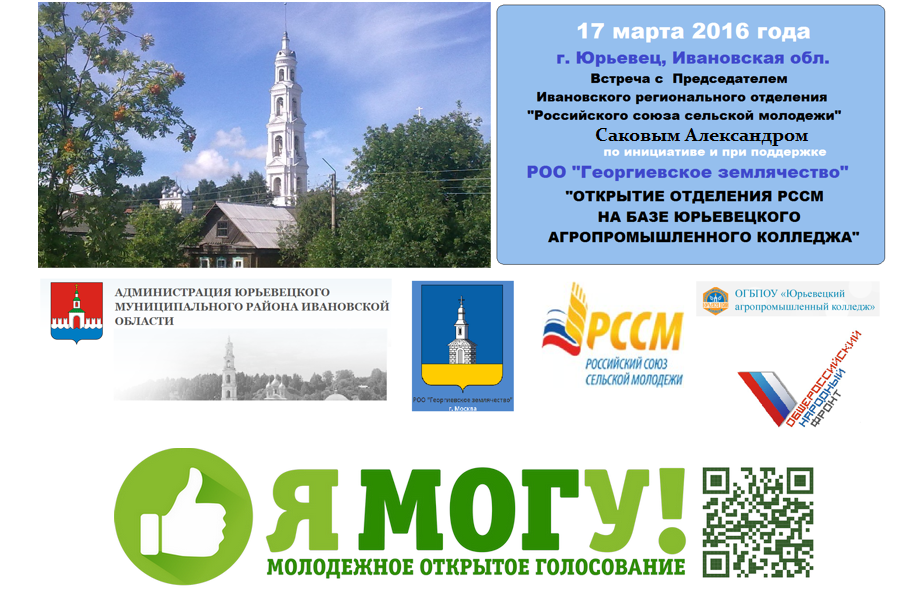 ПРОГРАММА17 марта 2016 года.10.30Регистрация участников. Утренний чай, кофе11.00Приветственное слово Представителя Администрации Юрьевецкого района.  Обозначение Повестки дня.11.10Защита общественно-политических проектов (Добрягина М.Л., Васина М.А.)Дебаты с последующими выборами в рамках Общественно-кадрового проекта «Молодежное открытое голосование «Я могу!»12.00Приветственное слово Представителя РОО «Георгиевское землячество»«О планах совместной работы с РССМ в Юрьевце»12.15Доклад Представителя Администрации Юрьевецкого района«О ситуации с сельским хозяйством и занятостью молодежи в Юрьевецком районе.»12.25Приветственное слово Руководителя Юрьевецкого агропромышленного колледжа«О выпускниках и абитуриентах Юрьевецкого колледжа, перспективах и проблемах трудоустройства в районе и возможных совместных программах поддержки молодых специалистов на юрьевецкой земле»12.4013.00Выступление Председателя Ивановского регионального отделения РССМ Сакова АлександраПрезентация: «О РССМ. Об успехах Южского отделения. Этапы открытия РССМ в Юрьевце. Возможности для молодежи при участии в Программах РССМ»13.20Обсуждение кандидатов в Председатели и в Совет Регионального РССМ в Юрьевце.13.45Вопросы и ответы по профориентации школьников и трудоустройству студентов колледжа.14.00Дискуссия: «Особенности и перспективы сельского хозяйства в Юрьевецком районе. Эффективные пути решения проблем. Успешные хозяйства района. Рынок сбыта сельскохозяйственной продукции. Взгляд на ситуацию и проблемы в сельском хозяйстве региона с позиции мелких сельхозпроизводителей. Программы поддержки молодежи и фермеров РССМ, Администрацией, Минсельхозом и Россельхозбанком.»Неформальное общение, обмен контактами…Интервью для местных и областных СМИПосещение Молодежного центра, местных сельхозпроизводителей, фермеров…Рабочий ужин